Etablissements et services en faveur des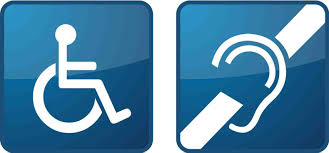 jeunes et des adultes en situation de handicapStructuresCadre législatifPublic accueilliMissionsEtablissements et services en faveur des adultes Etablissements et services en faveur des adultes Etablissements et services en faveur des adultes Etablissements et services en faveur des adultes ESAT(Etablissement et Service d’Aide par le Travail) Article R.314-5 du code de l’action sociale et des familles Contrat : comporter les mentions obligatoires visées à l’article R.344-17 du code de l’action sociale et des familles Décret du 23 décembre 2006Personnes handicapées âgées d’au moins 20 ans CDAPH (Commission des Droits et de l’Autonomie des Personnes Handicapées), peut exceptionnellement décider une orientation dès l’âge de 16 ans. Favoriser l’intégration professionnelle des personnes dans l’incapacité d’assurer un poste en entreprise adaptée ou dans le milieu ordinaire de travail Favoriser l’autonomie et l’intégration sociale des travailleurs handicapésCRP(Centre de Rééducation Professionnelle)Créés par la loi d’orientation de 1975 et régis par le code du travail, le code de la sécurité sociale et celui de l’action sociale et des familles Personnes de 18 ans et plus qui sont : reconnues « travailleur handicapé ». Faciliter la réinsertion sociale et professionnelle des travailleurs handicapés et leur assurer une formation qualifianteSAVS(Services d’Accès à la Vie Sociale) Décret n°2005-223 du 11 mars 2005 Article D312-163Adultes handicapés âgés de plus de 20 ans. Une assistance ou un accompagnement pour tout ou partie des actes essentiels de l’existence Un accompagnement social en milieu ouvert et un apprentissage à l’autonomieMAS(Maison d’Accueil Spécialisé)Décret d’application de la loi d’orientation en faveur des personnes handicapées de 1975.Adultes handicapés en situation de « grande dépendance ». Accueillir des adultes handicapés en situation de « grande dépendance », ayant besoin d’une aide humaine et technique permanente proche et individualisée.FOYERS OCCUPATIONNELS7e point du I de l’article L.312-1 du CASFS’adressent aux personnes qui ne peuvent pas exercer une activité professionnelle, y compris en milieu protégé (structure spécialisées). Accueillir certains adultes handicapés pour leur proposer des animations, des activités en fonction de leur handicap. Certaines structures peuvent également proposer un hébergement.FOYERS D’HEBERGEMENT Article L344-1 à L344-7,  Article R344-29 à R344-33  D344-35 à D344-39 du Code de l’Action Sociale et des FamillesAdultes handicapés. Assurer l’hébergement et l’entretien des personnes adultes handicapées qui exercent une activité pendant la journée, en milieu ordinaire, dans un établissement ou un service d’aire par le travail (ESAT), ou dans une entreprise adaptée.MDPH (Maison Départemental des Personnes Handicapées) Loi pour l’égalité des droits et des chances, la participation et la citoyenneté des personnes handicapées du 11 février 2005Personne en situation de handicap.  Accueillir, informer, accompagner et conseiller les personnes handicapées et leur famille. Sensibiliser tous les citoyens au handicap. Evaluer le handicap et les besoins en fonction du projet de vieFAM(Foyer d’Accueil Médicalisé) 7e point de l’article L.312-1 du CASF, circulaire n°86-6 du 14 février 1986 relative à la mise en place d’un programme d’hébergement pour adultes lourdement handicapésAccueille des adultes en situation d’handicap, sans limite d’âge. Apporter une aide et une assistante constante ainsi qu’une surveillance médicale de tous les instants.Etablissements et services en faveur des enfantsEtablissements et services en faveur des enfantsEtablissements et services en faveur des enfantsEtablissements et services en faveur des enfantsIME(Institut Médico Educatif)Loi n°2002-2 du 2 janvier 2002 rénovant l’action sociale et médico-socialeEnfants, adolescents et jeunes majeurs âgés de 3 à 20 ans, atteints d’un handicap mental profond ou sévère. Bénéficier d’un parcours de soins élaboré en fonction de leur handicap tout en suivant une scolarité adaptée.IEM(Institut d’Education Motrice)Loi n°2002-2 du 2 janvier 2002 rénovant l’action sociale et médico-socialeEnfants, adolescents et jeunes majeurs âgés de 3 à 20 ans, atteints d’un handicap mental profond ou sévère. Bénéficier d’un parcours de soins élaboré en fonction de leur handicap tout en suivant une scolarité adaptée.ITEP(Institut Thérapeutique Educatif et Pédagogique)Loi du 11 févier 2005Enfants âgés de 6 à 16 ans, atteints de déficiences intellectuelles avec troubles associés, troubles du caractère et du comportement. Accompagner le développement des enfants au moyen d’une intervention interdisciplinaire, thérapeutique, éducative et pédagogiqueSESSAD(Service d’Education Spécialisée et de Soins à Domicile)Loi 2002-2 du 2 janvier 2002 rénovant l’action sociale et médico-socialeEnfants, adolescents et jeunes majeurs âgés de 4 à 20 ans présentant un retard mental moyen ou léger. Favoriser l’intégration scolaire et l’acquisition de l’autonomie Apporter aux familles conseils et accompagnement Soutenir l’enfant dans sa scolarité et ses apprentissages  Aider à la connaissance et à l’acceptation du handicap pour une intégration scolaire réussie.CMPP(Centre Médico-Psychologique Pédagogique) Loi du 2 janvier 2002 relative à la rénovation de l’action sociale et médico-sociale Loi n°20056102 du 11 février 2005 sur l’égalité des droits et des chances, la participation et la citoyenneté des personnes handicapéesEnfants jusqu’à 16 ans environ présentant des difficultés affectives, psychologiques ou familiales. Accueillir, consulter et coordonner les soins Organiser des actions de prévention, évaluation, orientation de soins ambulatoires avec des interventions à domicile CAMSP(Centre Action Médico-Social Précoce) Loi du 2 janvier 2002  Loi du 11 février 2005  Décret n°76-389 du 15 avril 1976Enfants âgés de 0 à 6 ans ayant tout type de handicaps ou tout type de difficultés ou présentant  un risque de développer un handicap. Assurer le dépistage et le diagnostic précoce, prévenir, soigner des déficits ou handicaps Accompagner et soutenir les familles Apporter une aide et un soutien à l’adaptation sociale et éducativeIES(Institut d’Education Sensorielle) Loi du 2 janvier 2002 Loi du 11 février 2005Enfants, adolescents ou jeunes adultes atteints de déficient visuels ou auditifs. Assurer l’accompagnement des familles, le suivi médical et audio-prothétique, orthophonique, psychologique  Soutien scolaire et éducatif, initiation à la Langue des Signes  Française (LSF) et aide à la communication en français (LCP) Fin de prise en charge : oriente vers des structures adaptées, suivi et insertion sociale